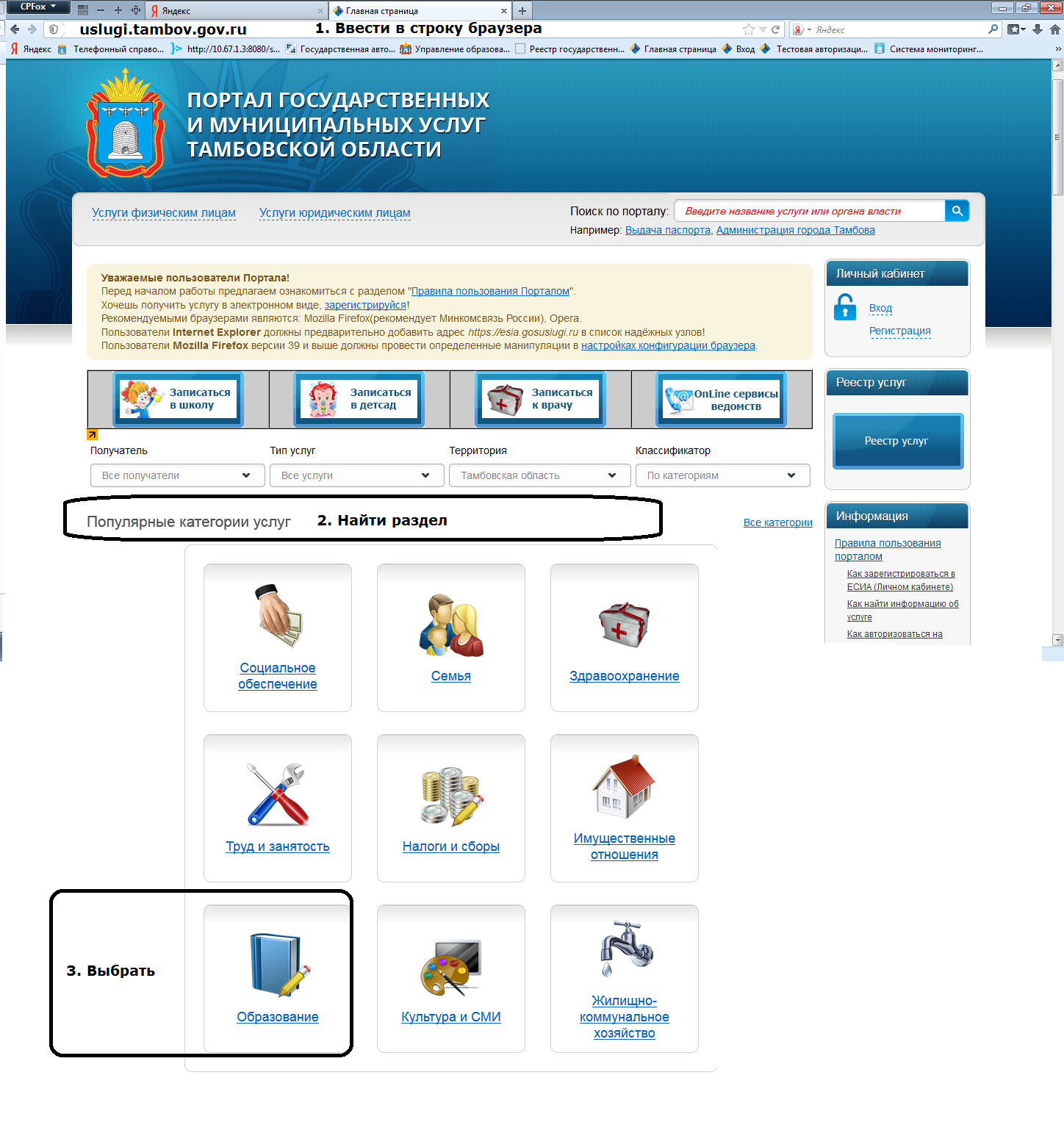 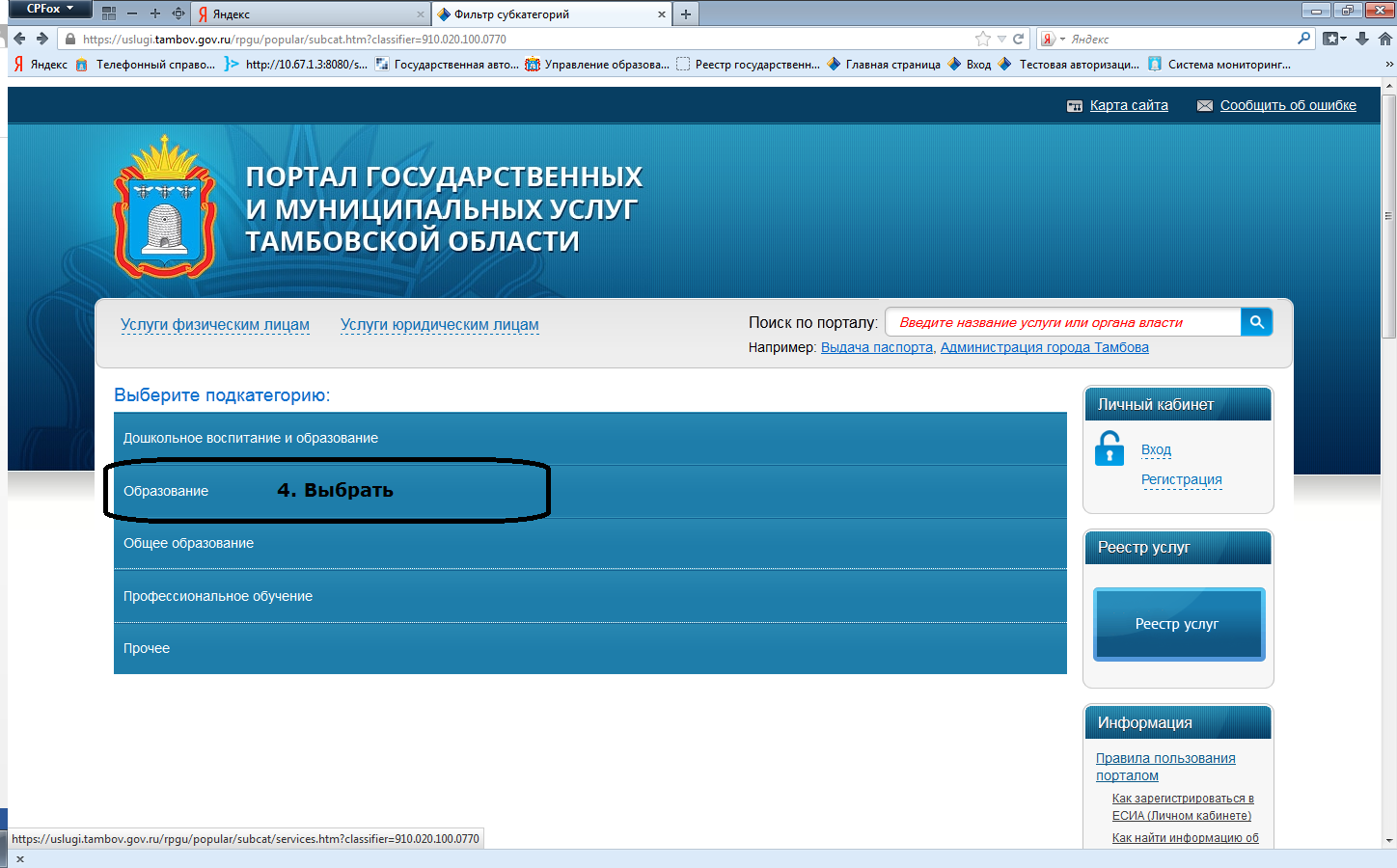 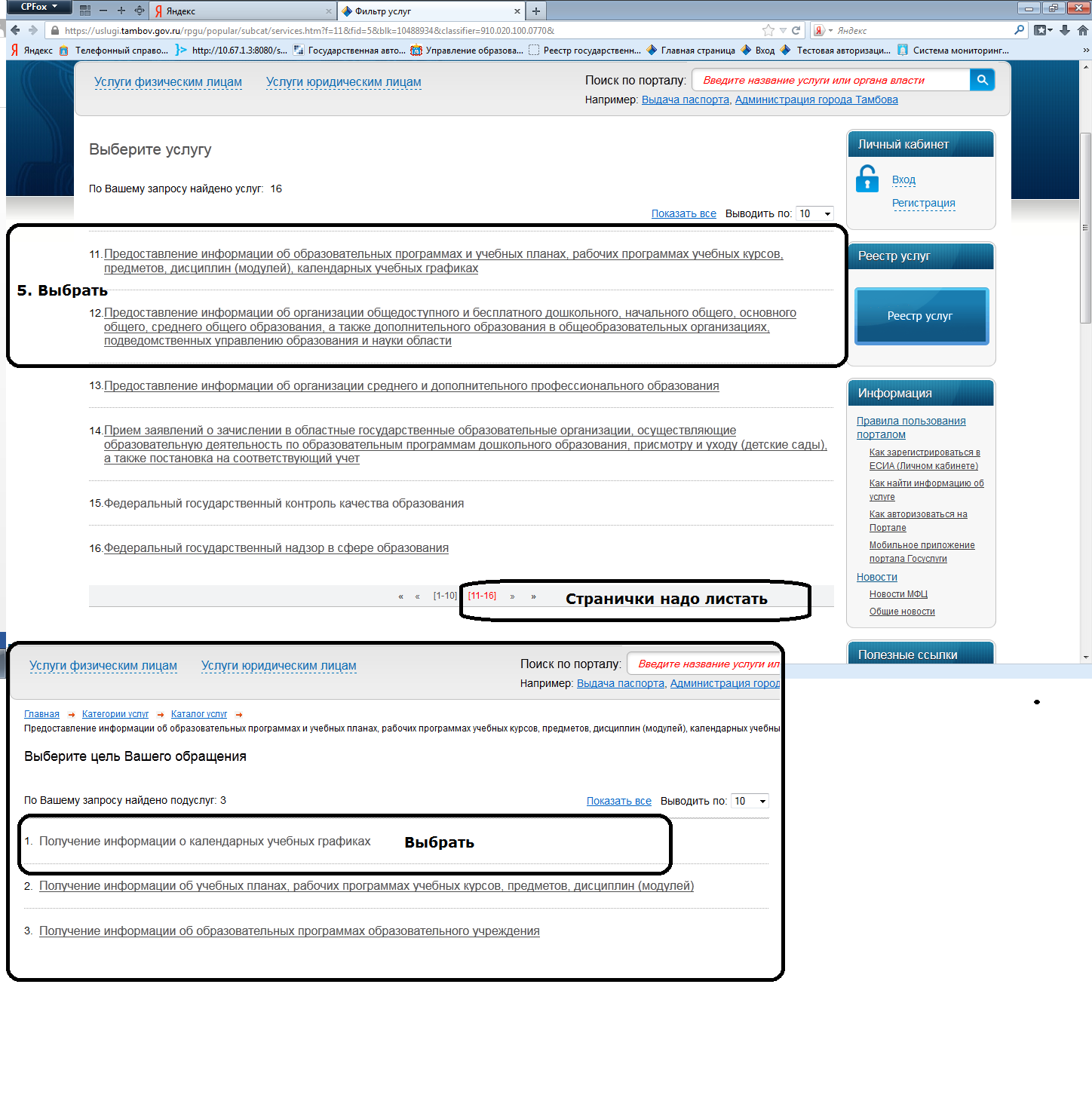 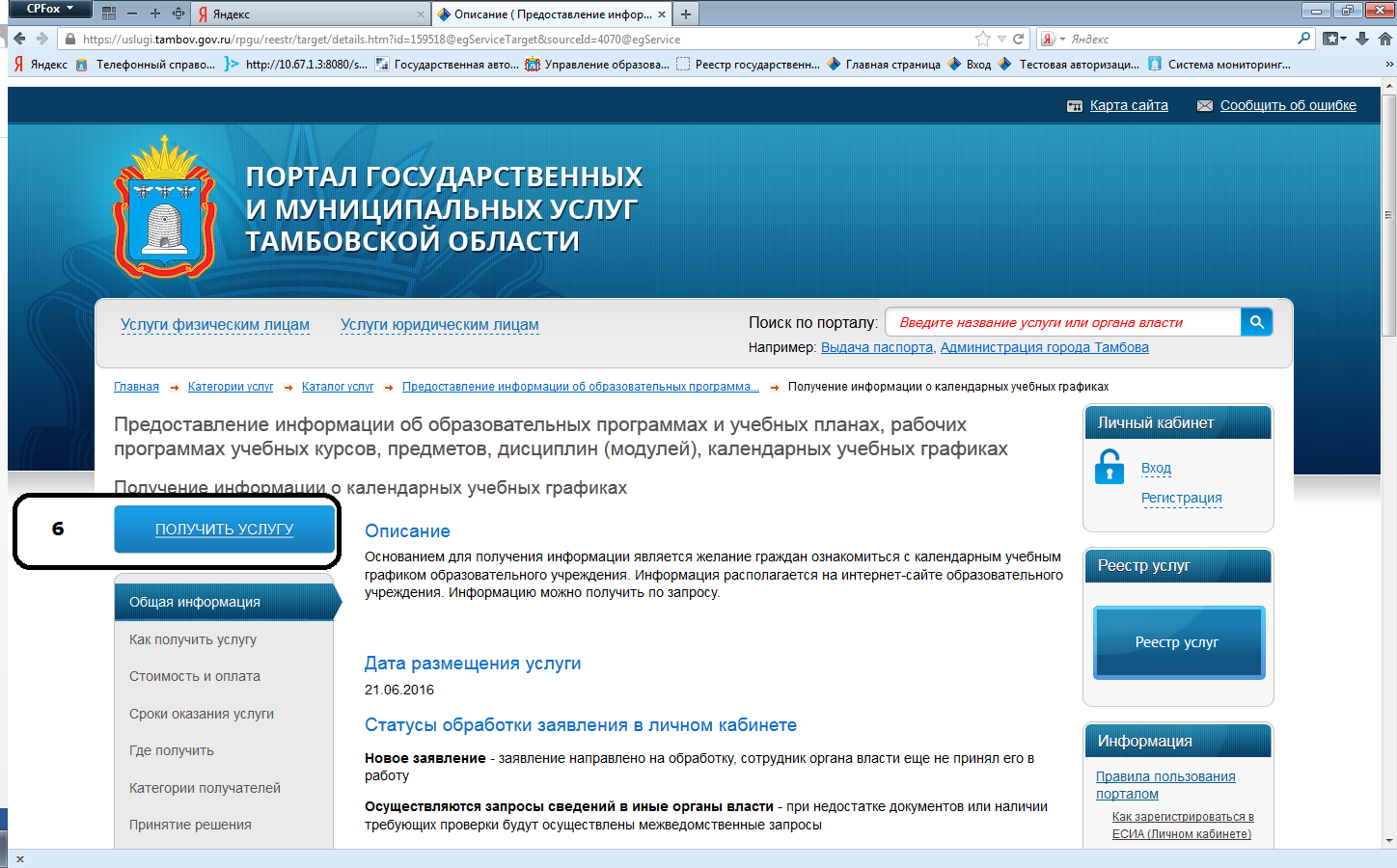 Портал переводит на страницу сайта Управления образования и науки областиВыбрать свою профессиональную организацию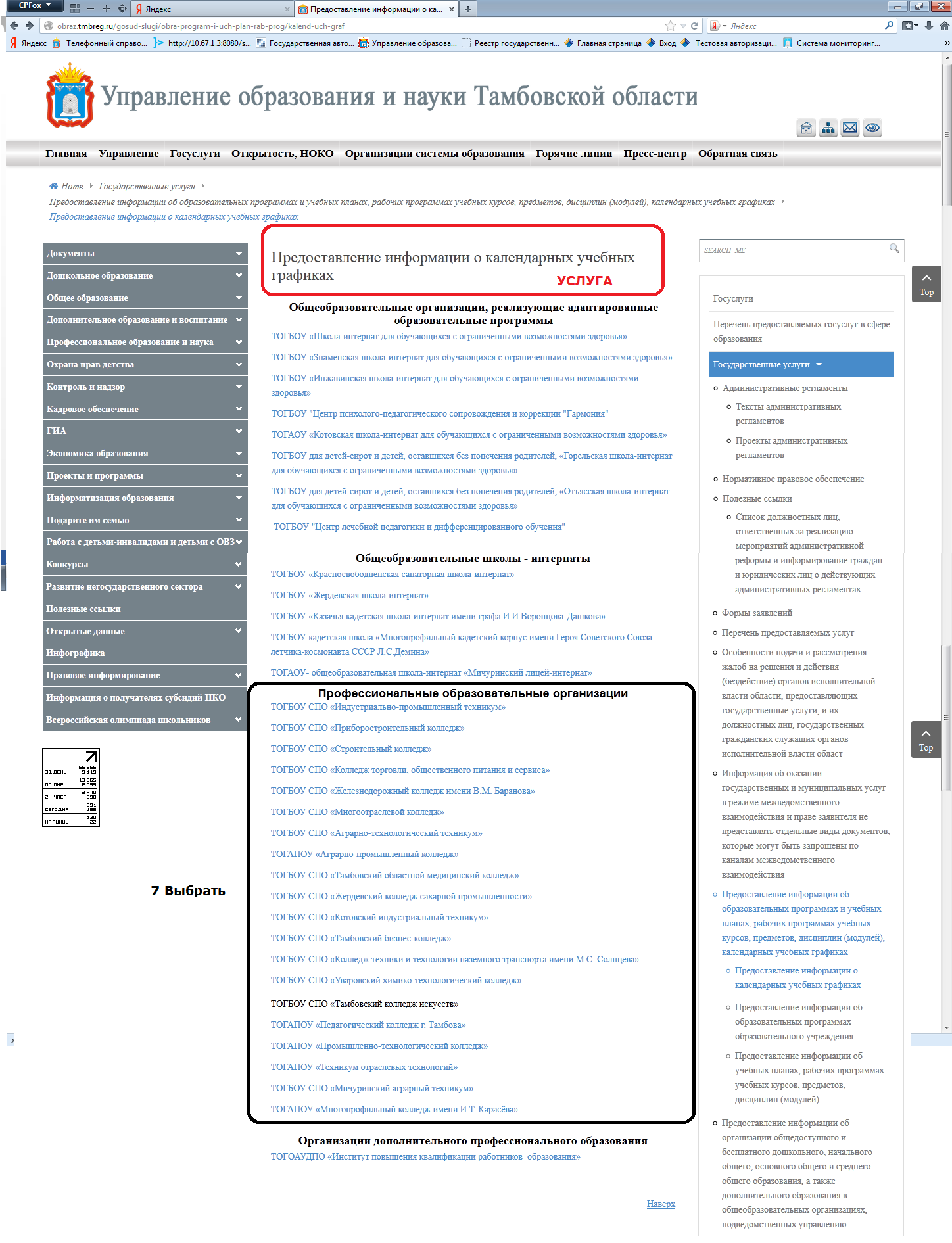 